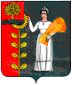 ПОСТАНОВЛЕНИЕАдминистрации сельского поселения Новочеркутинский сельсоветДобринского муниципального района Липецкой областиРоссийской Федерации25.03.2021г                              с.Новочеркутино                                  № 22О признании утратившими силу постановление № 23 от 01.04.2019гВ целях приведения в соответствие с действующим законодательством Федеральным законом от 06.10.2003 года №131-ФЗ «Об общих принципах организации местного самоуправления в Российской Федерации» нормативных правовых актов администрации сельского поселения Новочеркутинский сельсовет, руководствуясь Уставом сельского поселения Новочеркутинский сельсовет, администрация сельского поселения Новочеркутинский сельсовет ПОСТАНОВЛЯЕТ:   1.Признать утратившим силу следующие постановление №23 от 01.04.2019г «Об утверждении Порядка увольнения  (освобождения от должности) в связи с  утратой доверия муниципальных служащих  в администрации сельского поселения Новочеркутинский сельсовет  Добринского района»2. Контроль за исполнением данного постановления возложить на главу администрации сельского поселения Новочеркутинский сельсовет.3. Настоящее постановление вступает в силу с момента его официального обнародования.Глава администрации                                                                    Е.Е.Зюзина  